First Name of Application CV No1649166 Whatsapp Mobile: +971504753686 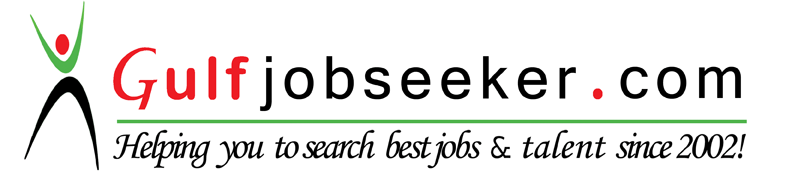 To get contact details of this candidate Purchase our CV Database Access on this link.http://www.gulfjobseeker.com/employer/services/buycvdatabase.phpQUALIFICATION:  Bachelor of Veterinary Medicine from Zagazig University at Egypt CAREER OBJECTIVE:Employed in a challenging position where I would utilize both my current knowledge and interpersonal skills.Training Courses:  English course, AUC, Zagazig. Professional medical representative course certified by ETOP-zagazig, Egypt. Soft skills development program certified by CIQAP faculty of veterinary medicine. Zagazig University. First aid and disaster management course certified by disaster medicine training center, Zagazig University. Surgery course.LANGUAGE SKILLS: - Arabic	: Mother tongue- English	: Good command (Reading – writing – speaking).COMPUTER SKILLS:  Good in dealing with the Computer (Windows, Microsoft Office, Internet).  ICDL certificationPERSONAL SKILLS:  Good Communication skills. Self-motivated – hard worker – ambitious. Energetic, creative, social, friendly.  Ability to work under pressure. Ability to learn new tasks quickly.Personal Details:Date of birth: 23/3/1992Nationality : Egyptian Marital status: Single